Инклюзия в законе об образованииВолосовец Татьяна Владимировнак.п.н.
Директор Учреждения Российской академии образования «Институт психолого-педагогических проблем
Татьяна Владимировна Волосовец прокомментировала 64-ю и 79-ю статьи ФЗ РФ от 29 декабря 2012 г. «Об образовании в Российской Федерации».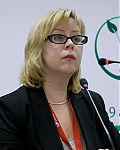 15 января 2016«Хотела бы остановиться на 64-й статье закона об образовании, так как это единственная статья, которая полностью посвящена дошкольному образованию. В ней 3 части: 1) собственно содержание дошкольного образования; 2) освоение образовательных программ дошкольного образования; 3) инклюзивное образование. Это вещь не дешёвая, требует финансирования, требует создания специальных условий, повышения квалификации педагогических работников, также нет методических программ, литературы. Поэтому начинать будем с детей с ОВЗ.Мы никогда не работали по адаптированным программам, были коррекционные. Есть адаптированная программа, которую используют в образовательном процессе, если вся группа детского сада мономорфная по категории, например, это дети с нарушением зрения. Если группа комбинированной направленности, и в ней сидит один-два человека, тогда мы работаем по адаптированной программе, которую для этих детей прописываем исходя из той основной, по которой Вы работаете. Адаптация идёт под каждого, кто пришел в Вашу группу, закон этого требует, а педагоги адаптировать не умеют. Пути решения мы ещё ищем.79-я статья закона (организация получения образования обучающимися с ограниченными возможностями здоровья) говорит, что эти дети проходят ситуацию образования и всё, что они делают в ситуации образования, и весь их образовательный маршрут, и все методы и приёмы, которые Вы используете,  подчинены адаптированной образовательной программе.12 пункт 79-й статьи — государство в лице органа государственной власти субъекта, т.е. ваш губернатор обеспечивает подготовку педработников для работы с детьми с ОВЗ и содействует привлечению таких работников организации, осуществляющей образовательную деятельность. Переходим к ФГОС ДО. <...> К основным задачам относится обеспечение преемственности. Это проблема не новая, мы занимаемся ей лет 40. Преемственность, когда говорим о документах в системе образования, есть преемственность на уровне стандартов, преемственность на уровне примерных программ, преемственность на уровне основных  образовательных программ. Она должна быть между уровнями — дошкольным и начальным общим образованием.Когда в 2013 г. писался дошкольный стандарт, школьный стандарт был один. Поэтому дошкольный стандарт писался в рамках преемственности к школьному стандарту. Но прошло время, и в конце 2014 г. вышло ещё два стандарта — организация обучения детей с ОВЗ в начальной школе и организация обучения детей умственно отсталых, с интеллектуальными нарушениями. На сегодняшний день получается, что школьных стандартов три, а дошкольный — один. Мы ещё не понимаем, во что это выльется на практике. Если у Вас есть дети с ОВЗ, Вы не знаете, куда он пойдёт после подготовительной группы — в общеобразовательный класс, в инклюзивный класс, в коррекционную школу... Эти школы не равноположены, так как есть школы, дающие цензовое образование, и школы, дающие нецензовое образование. В этом смысле есть понимание, что преемственности не будет и дети будут идти в разные системы образования. Суть проблемы очевидна».Расшифровано со слов Татьяны Владимировны ВолосовецСПРАВОЧНАЯ ИНФОРМАЦИЯФедеральный закон Российской Федерации от 29 декабря 2012 г. N 273-ФЗ «Об образовании в Российской Федерации»Статья 64. Дошкольное образование1. Дошкольное образование направлено на формирование общей культуры, развитие физических, интеллектуальных, нравственных, эстетических и личностных качеств, формирование предпосылок учебной деятельности, сохранение и укрепление здоровья детей дошкольного возраста.2. Образовательные программы дошкольного образования направлены на разностороннее развитие детей дошкольного возраста с учетом их возрастных и индивидуальных особенностей, в том числе достижение детьми дошкольного возраста уровня развития, необходимого и достаточного для успешного освоения ими образовательных программ начального общего образования, на основе индивидуального подхода к детям дошкольного возраста и специфичных для детей дошкольного возраста видов деятельности. Освоение образовательных программ дошкольного образования не сопровождается проведением промежуточных аттестаций и итоговой аттестации обучающихся.3. Родители (законные представители) несовершеннолетних обучающихся, обеспечивающие получение детьми дошкольного образования в форме семейного образования, имеют право на получение методической, психолого-педагогической, диагностической и консультативной помощи без взимания платы, в том числе в дошкольных образовательных организациях и общеобразовательных организациях, если в них созданы соответствующие консультационные центры. Обеспечение предоставления таких видов помощи осуществляется органами государственной власти субъектов Российской Федерации.Статья 79. Организация получения образования обучающимися с ограниченными возможностями здоровья1. Содержание образования и условия организации обучения и воспитания обучающихся с ограниченными возможностями здоровья определяются адаптированной образовательной программой, а для инвалидов также в соответствии с индивидуальной программой реабилитации инвалида.2. Общее образование обучающихся с ограниченными возможностями здоровья осуществляется в организациях, осуществляющих образовательную деятельность по адаптированным основным общеобразовательным программам. В таких организациях создаются специальные условия для получения образования указанными обучающимися.3. Под специальными условиями для получения образования обучающимися с ограниченными возможностями здоровья в настоящем Федеральном законе понимаются условия обучения, воспитания и развития таких обучающихся, включающие в себя использование специальных образовательных программ и методов обучения и воспитания, специальных учебников, учебных пособий и дидактических материалов, специальных технических средств обучения коллективного и индивидуального пользования, предоставление услуг ассистента (помощника), оказывающего обучающимся необходимую техническую помощь, проведение групповых и индивидуальных коррекционных занятий, обеспечение доступа в здания организаций, осуществляющих образовательную деятельность, и другие условия, без которых невозможно или затруднено освоение образовательных программ обучающимися с ограниченными возможностями здоровья.4. Образование обучающихся с ограниченными возможностями здоровья может быть организовано как совместно с другими обучающимися, так и в отдельных классах, группах или в отдельных организациях, осуществляющих образовательную деятельность.5. Отдельные организации, осуществляющие образовательную деятельность по адаптированным основным общеобразовательным программам, создаются органами государственной власти субъектов Российской Федерации для глухих, слабослышащих, позднооглохших, слепых, слабовидящих, с тяжелыми нарушениями речи, с нарушениями опорно-двигательного аппарата, с задержкой психического развития, с умственной отсталостью, с расстройствами аутистического спектра, со сложными дефектами и других обучающихся с ограниченными возможностями здоровья.6. Особенности организации образовательной деятельности для обучающихся с ограниченными возможностями здоровья определяются федеральным органом исполнительной власти, осуществляющим функции по выработке государственной политики и нормативно-правовому регулированию в сфере образования, совместно с федеральным органом исполнительной власти, осуществляющим функции по выработке государственной политики и нормативно-правовому регулированию в сфере социальной защиты населения.7. Обучающиеся с ограниченными возможностями здоровья, проживающие в организации, осуществляющей образовательную деятельность, находятся на полном государственном обеспечении и обеспечиваются питанием, одеждой, обувью, мягким и жестким инвентарем. Иные обучающиеся с ограниченными возможностями здоровья обеспечиваются бесплатным двухразовым питанием.8. Профессиональное обучение и профессиональное образование обучающихся с ограниченными возможностями здоровья осуществляются на основе образовательных программ, адаптированных при необходимости для обучения указанных обучающихся.9. Органы государственной власти субъектов Российской Федерации обеспечивают получение профессионального обучения обучающимися с ограниченными возможностями здоровья (с различными формами умственной отсталости), не имеющими основного общего или среднего общего образования.10. Профессиональными образовательными организациями и образовательными организациями высшего образования, а также организациями, осуществляющими образовательную деятельность по основным программам профессионального обучения, должны быть созданы специальные условия для получения образования обучающимися с ограниченными возможностями здоровья.11. При получении образования обучающимся с ограниченными возможностями здоровья предоставляются бесплатно специальные учебники и учебные пособия, иная учебная литература, а также услуги сурдопереводчиков и тифлосурдопереводчиков. Указанная мера социальной поддержки является расходным обязательством субъекта Российской Федерации в отношении таких обучающихся, за исключением обучающихся за счет бюджетных ассигнований федерального бюджета. Для инвалидов, обучающихся за счет бюджетных ассигнований федерального бюджета, обеспечение этих мер социальной поддержки является расходным обязательством Российской Федерации.12. Государство в лице уполномоченных им органов государственной власти Российской Федерации и органов государственной власти субъектов Российской Федерации обеспечивает подготовку педагогических работников, владеющих специальными педагогическими подходами и методами обучения и воспитания обучающихся с ограниченными возможностями здоровья, и содействует привлечению таких работников в организации, осуществляющие образовательную деятельность.